Name _________________________________MONDAYPart I: Use the number lines to help round the following numbers to the nearest TEN.  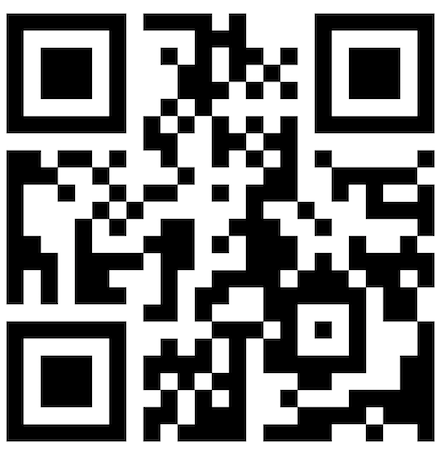 72 round to _______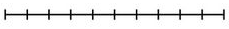 39 rounds to ________65 rounds to ________14 rounds to ________Beth read 78 pages in her new book.  Round 78to the nearest ten.	F	50	G	60	H	70	J	80Rounding HWTUESDAYPart I: In your own words, explain how you would round the number 33 to the nearest ten:________________________________________________________________________________________________________________________________________________________________________________Part II:  Round the following numbers to the nearest TEN 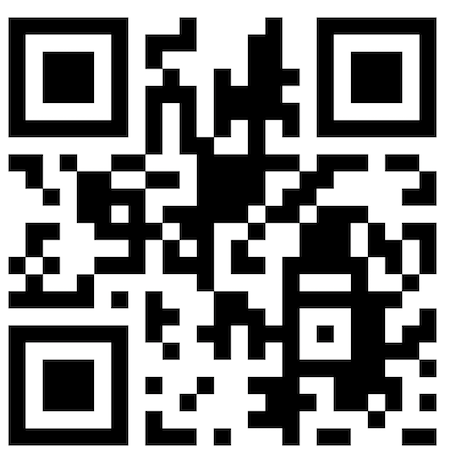 9 rounds to _______		54 rounds to  ________31 rounds to _______		98 rounds to ________75 rounds to ________		13 rounds to ________Part III: Circle the numbers that do NOT round to 20 when rounding to the nearest ten.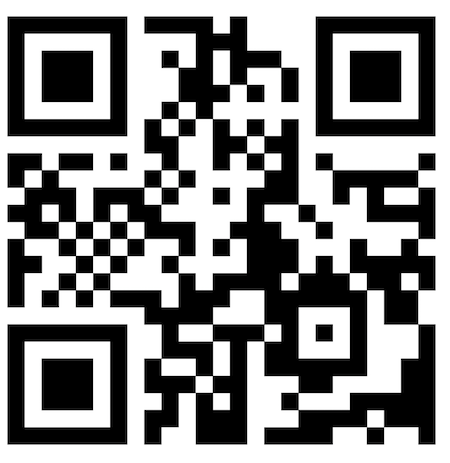 	11			25			23		16			21			14Beth counted 678 beans in a jar.  How many tensare in 678?_________www.forrestmath.weebly.com WEDNESDAY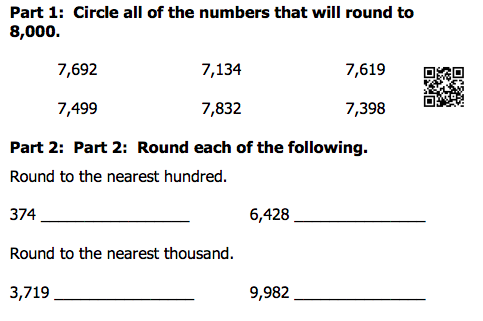 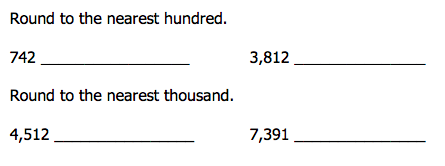 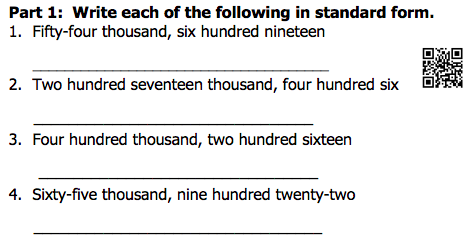 THURSDAYPart I: Write the place of the underlined digit, then round to that place.Review: Write the following numbers in expanded form.Ex) 63,082 = 60,000 + 3,000 + 80 + 21) 533 = ____________________________________2) 815 =  ____________________________________3) 8,407 =  ___________________________________4) 5,229 =  ___________________________________5) 29,992 =  __________________________________www.forrestmath.weebly.com NumberPlaceRounded NumberExample42Tens409613385456953239